Практическое занятие № 7Тема: Построение плана теодолитной съемки. Нанесение теодолитного ходаЦель работы: изучить технологию построения теодолитного ходаЗадание: описать технологию построения теодолитного ходаВыполненные задания присылать на электронную почту: valentinaippalitovnabelyh@gmail.comСрок выполнения – 26.11.2020г.Литература: С.И. Матвеев «Инженерная геодезия», В.Н. Волков, С.Ф. Тучков «Геодезия»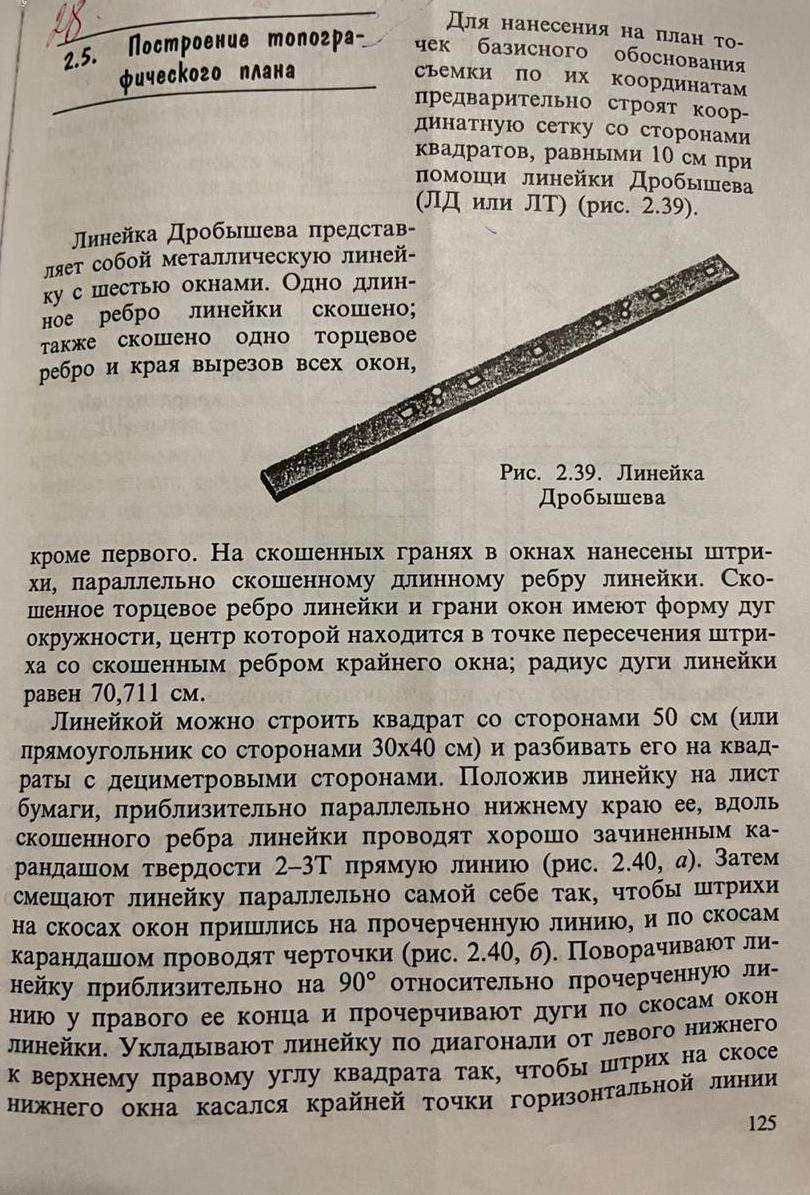 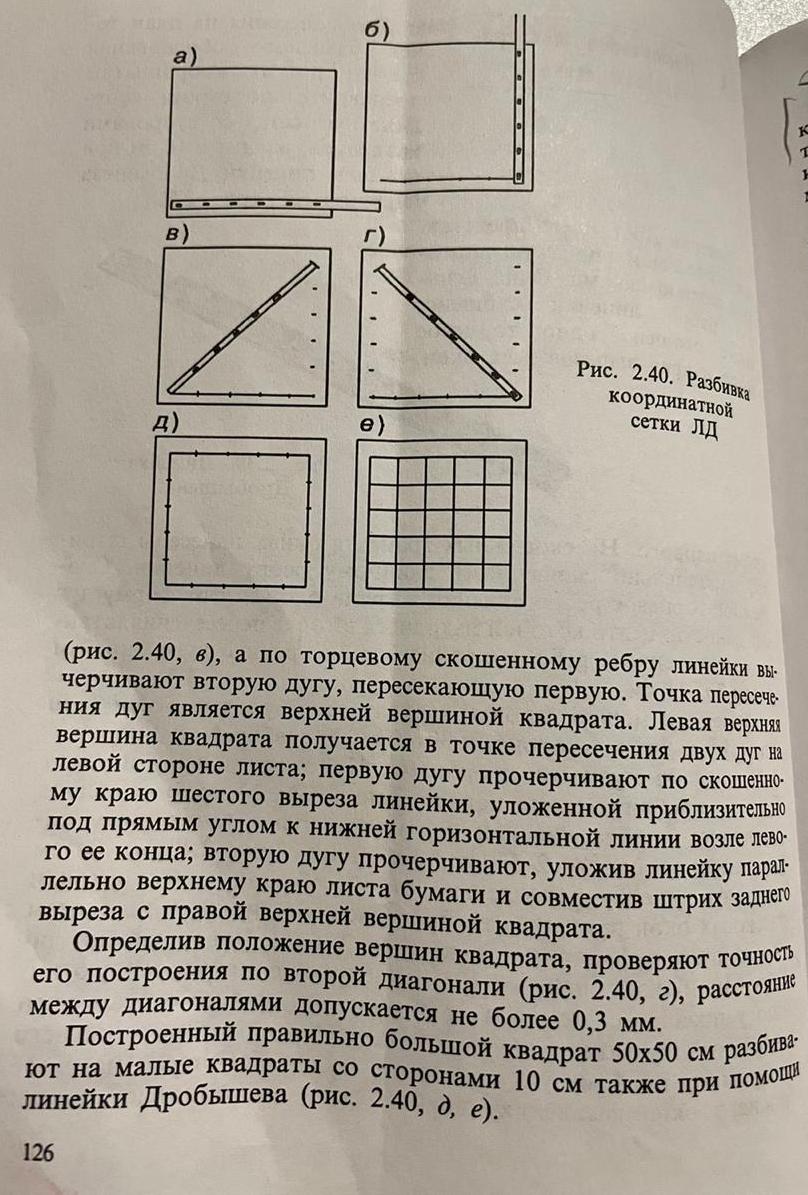 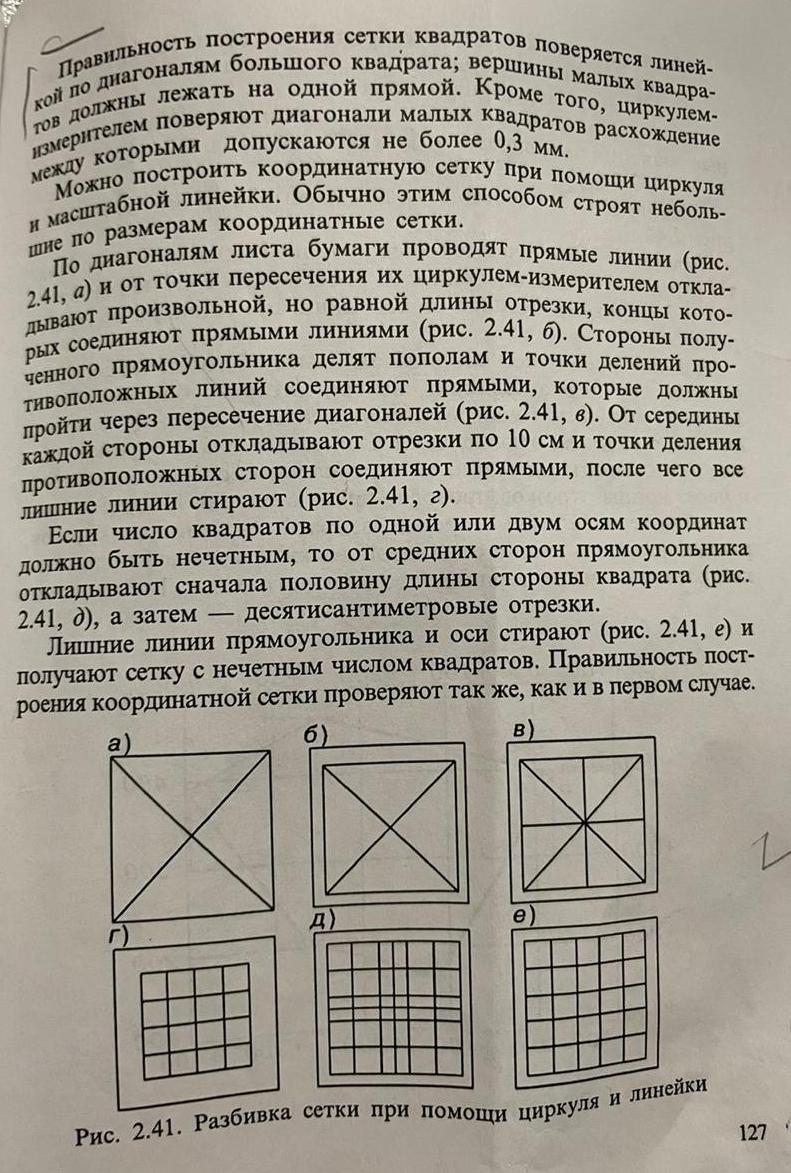 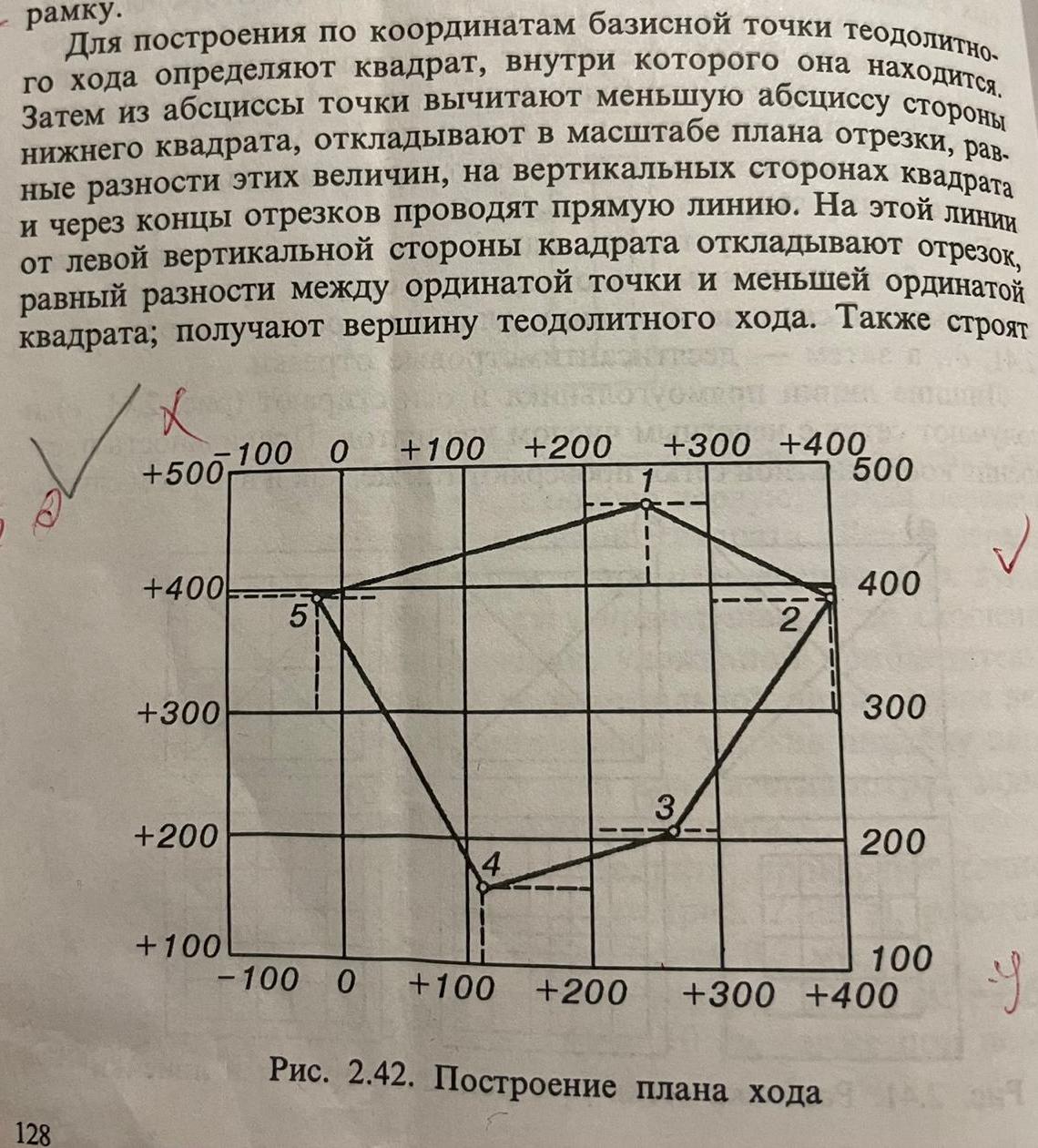 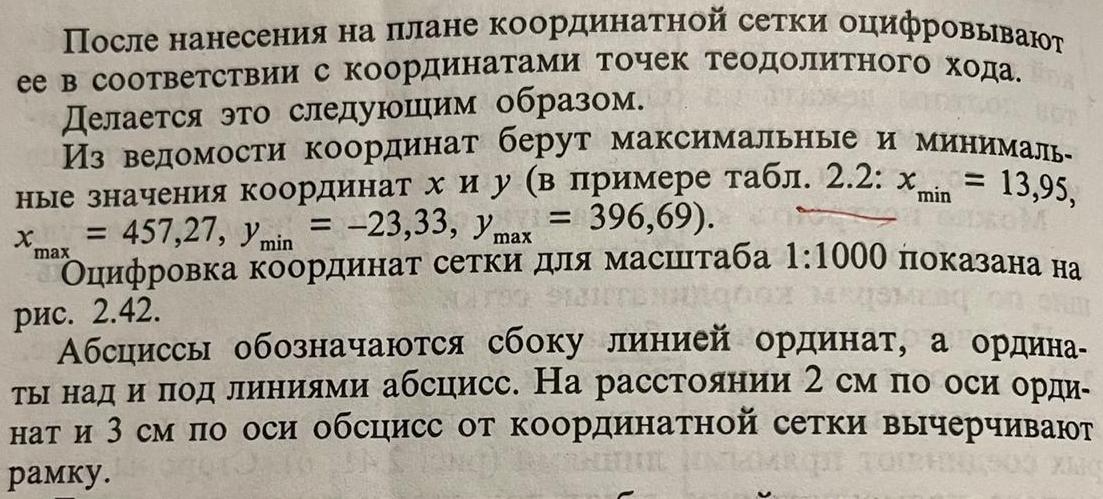 